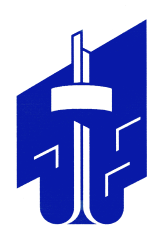 СОВЕТ депутатов металлургического района
первого созыва     от 21.09.2017 						                                                                                                                             № б/нПредварительный адресный перечень дворовых территорий на 2018 год по программе «Формирование современной городской среды» в Металлургическом районе г. ЧелябинскаПредседатель Совета депутатов Металлургического района, координатор проекта «Городская среда»                                                                                                                                                               Д.Н. Мацко№ п/пОкруг/депутатУправляющая организацияАдресНаименование мероприятий/вид товаров, работ (услуг)Наименование мероприятий/вид товаров, работ (услуг)Сумма, руб.№ п/пОкруг/депутатУправляющая организацияАдресМинимальный переченьДополнительный переченьСумма, руб.1Округа №22, 25 (Лопатин Л. Л., Корниенко О. П.ООО «Ремжилзаказчик Металлургического района»ул. Молодежная, 2/ ул. Винницкая, 4/ул. Сталеваров, 47, 49/ул. Винницкая, 4аРемонт дворовых проездов, установка скамеек и урн для мусораУстановка ограждения детской площадки, установка МАФ, устройство парковок автотранспортных средств3 500 000,002Округ № 16(Капитан А. Е.)ООО «Доверие»,ООО «Ремжилзаказчик Металлургического района»Ш. Металлургов, 29, 29а, 31, 31-а/ул.50 лет ВЛКСМ, 4Ремонт дворовых проездов, установка скамеек и урн для мусораУстановка ограждения детской площадки, установка МАФ, устройство парковок автотранспортных средств2 500 000,003Округ № 21 (Большаков А. П.)УК «Ирида»ул. 50 лет ВЛКСМ, 27Ремонт дворовых проездов, установка скамеек и урн для мусораУстановка ограждения детской площадки, установка МАФ, устройство парковок автотранспортных средств2 098 974,004Округ № 1 (Носачев Д. Г.)ООО УК «Комфорт»ул. Приборостроителей, 4Ремонт дворовых проездов, установка скамеек и урн для мусораУстановка ограждения детской площадки, установка МАФ, устройство парковок автотранспортных средств1 000 000,005Округ № 2 (Мацко Д. Н.)ООО «Ремжилзаказчик Металлургического района»ул. Дегтярева 20, 22, 22а/ Павелецкая 14,16/Приборостроителей 3аРемонт дворовых проездов, установка скамеек и урн для мусораУстановка ограждения детской площадки, установка МАФ, устройство парковок автотранспортных средств1 000 000,006Округ № 2 (Мацко Д. Н.)ООО «Ремжилзаказчик Металлургического района»Ул. Вахтангова, 2/ Трудовая, 18Ремонт дворовых проездов, установка скамеек и урн для мусораУстановка ограждения детской площадки, установка МАФ, устройство парковок автотранспортных средств1 000 000,007Округ № 3 (Алексеев И. В.)ООО «Доверие»ул. Трудовая 33, 35Ремонт дворовых проездов, установка скамеек и урн для мусораУстановка ограждения детской площадки, установка МАФ, устройство парковок автотранспортных средств1 000 000,008Округ № 4 (Иванюк А. Х.)1 000 000,009Округ № 5 (Панов Ю. Ю.)ООО «Ремжилзаказчик Металлургического района»ул. Б. Хмельницкого, 26/Ремонт дворовых проездов, установка скамеек и урн для мусораУстановка ограждения спортивной площадки, установка МАФ, устройство парковок автотранспортных средств1 000 000,0010Округ № 6 (Хромов А. С.)ООО «Доверие-6» ООО «Ремжилзаказчик Металлургического района»ул. Б. Хмельницкого, 20/ул. Липецкая  1а/  ул. 1го Спутника, 15/ 17/ул. Липецкая,  3Ремонт дворовых проездов, установка скамеек и урн для мусора Установка ограждения детской площадки, установка МАФ, устройство парковок автотранспортных средств1 500 000,0011Округ №7 (Баканов А. В.)ООО «Доверие»Ул. Сталеваров 32/Коммунистическая, 5, 5аРемонт дворовых проездов, установка скамеек и урн для мусора Установка ограждения детской площадки, установка МАФ, устройство парковок автотранспортных средств1 000 000,0012Округ № 8 (Шафикова И. А.)ООО «Ремжилзаказчик Металлургического района»ул. Байкальская, 46, 48Ремонт дворовых проездов, установка скамеек и урн для мусораУстановка ограждения детской площадки, установка МАФ, устройство парковок автотранспортных средств1 000 000,0013Округ № 9 (Алехин Д. И.)ООО УК «Комфорт»ул. Мира 37,39Ремонт дворовых проездов, установка скамеек и урн для мусораУстановка ограждения детской площадки, установка МАФ, устройство парковок автотранспортных средств1 000 000,0014Округ № 10 (Вербитский М. Г.)ООО «Доверие»ул. Мира, 1Ремонт дворовых проездов, установка скамеек и урн для мусораУстановка ограждения детской площадки, установка МАФ, устройство парковок автотранспортных средств1 000 000,0015Округ № 11 (Бородовских А. И.)ООО «Ремжилзаказчик Металлургического района», ООО «Ирида», ТСЖ «Авиатор»П. Аэропорт д. 22, 23, 24Ремонт дворовых проездов, установка скамеек и урн для мусораУстановка ограждения спортивной площадки, установка МАФ, устройство парковок автотранспортных средств1 000 000,0016Округ № 12 (Иванов С. Ю.)ООО «Ремжилзаказчик Металлургического района»Ш. Металлургов, 80, 82, 84, 84-аРемонт дворовых проездов, установка скамеек и урн для мусораУстановка ограждения детской площадки, установка МАФ, устройство парковок автотранспортных средств1 000 000,0017Округ № 12 (Иванов С. Ю.)ООО «Ремжилзаказчик Металлургического района»ул. Мира, 100-а, ул. Мира, 102Ремонт дворовых проездов, установка скамеек и урн для мусораУстановка МАФ, устройство парковок автотранспортных средств500 000,0018Округ № 13 (Истомин В. В.)ООО «Доверие»ул. Румянцева, 33Ремонт дворовых проездов, установка скамеек и урн для мусора,  обеспечение освещения дворовых территорийУстановка ограждения детской площадки, установка МАФ, устройство парковок автотранспортных средств 1 000 000,0019Округ № 14 (Воробьев А. А.)ООО «Ремжилзаказчик Металлургического района»ул. Часовая 5/ ул. Сталеваров 72Ремонт дворовых проездов, установка скамеек и урн для мусораУстановка ограждения детской площадки, установка МАФ1 000 000,0020Округ № 15 (Наймушин А. А.)ООО «Доверие»Шоссе Металлургов, 49Ремонт дворовых проездов, установка скамеек и урн для мусораУстановка ограждения детской площадки, установка МАФ1 000 000,0021Округ № 17 (Животко Ю. Ю.)ООО «Доверие»ООО «УК Металлург»ул. Дегтярева, 98 ул. Дегтярева, 100Ремонт дворовых проездов, установка скамеек и урн для мусораУстановка ограждения детской площадки, установка МАФ, устройство парковок автотранспортных средств1 000 000,0022Округ № 18 (Нигматов Н. А.)ООО «Ремжилзаказчик Металлургического района»ул. Сталеваров, 39ул. Хлебозаводская, 2Ремонт дворовых проездов, установка скамеек и урн для мусора Установка ограждения детской площадки, установка МАФ, устройство парковок автотранспортных средств1 000 000,0023Округ № 19 (Новичихин С. А.)ООО «Ремжилзаказчик Металлургического района»ул. Пети Калмыкова, 19аРемонт дворовых проездов, установка скамеек и урн для мусора,  обеспечение освещения дворовых территорийУстановка ограждения детской площадки, установка МАФ, устройство парковок автотранспортных средств1 000 000,0024Округ № 20 (Ищенко П. С.)ООО УК «Металлург»ул. Комаровского, 3Ремонт дворовых проездов, установка скамеек, урн для мусораУстановка ограждение, установка МАФ1 000 000,0025Округ № 21 (Большаков А. П.)ООО «Ремжилзаказчик Металлургического района»ул. 50 лет ВЛКСМ,17-бРемонт дворовых проездов, установка скамеек, урн для мусораУстановка ограждения детской площадки, установка МАФ, устройство парковок автотранспортных средств, ограждение около подъездов500 000,0026Округ № 21 (Большаков А. П.)ООО «Доверие»,ООО «Ремжилзаказчик Металлургического района»ул. 50 лет ВЛКСМ, 15, 15-а, 15-бРемонт дворовых проездов, установка скамеек и урн для мусора,  обеспечение освещения дворовых территорийУстановка ограждения детской площадки, установка МАФ, устройство парковок автотранспортных средств, установка ограждения газонов. Асфальтирование тротуарной дорожки с установкой бордюров, ограждение около подъездов1 000 000,0027Округ № 23 (Ройт Т. А.)ООО «Доверие»ул. 50-летия ВЛКСМ, 31, 31-а, 33-аРемонт дворовых проездов, установка скамеек, урн для мусораУстановка ограждения детской площадки, установка МАФ, устройство парковок автотранспортных средств, устройство  пешеходной дорожки.1 000 000,0028Округ № 24 (Вечтомова Н. Ш.)ООО «Доверие»ул. Аральская, 193Ремонт дворовых проездов, установка скамеек, урн для мусораУстановка ограждения детской площадки, установка МАФ, устройство парковок автотранспортных средств 1 000 000,0032598974,00